Malle Numérique : ApplivreDans cette malle numérique, vous trouverez une vingtaine d’albums. Chacun de ces albums peut être redécouvert ou enrichi grâce aux applications installées sur les tablettes de cette malle. Choisissez votre type d’interaction, ouvrez l’appli et laisser vous guider.Pour toute question contactez Florent Yahia : 05 65 73 72 42 – florent.yahia@aveyron.frVous trouverez 4 types d’interactions Album / AppliLa réalité augmentée : Imaginez des livres qui prennent vie dès lors que vous passez une tablette au-dessus des pages. C’est ce que permettent de faire les albums suivants :Album				           		AppliLes albums Volumique : Des albums pour les plus jeunes, des petits éléments en papier (ballon, maison hantée,…), une appli pour s’amuser !Les dessins-animés : Coloriez les illustrations selon vos envies et utilisez l’application pour leur donner vie.Pour ces deux albums nous vous prions de faire des photocopie et de ne pas colorier les originauxDe l’album à l’appli : Les applications reprennent l’histoire des albums, et y apportent une valeur ajoutée à travers des animations, des sons, des vidéos et des espaces interactifs sollicitant l’enfant.10 petits monstresChouettePeur du noir moi ?Il est l’heure d’aller au lit maintenant !Copain ?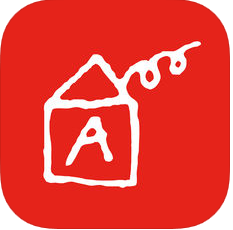 Le Cylopass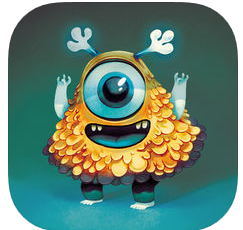 Graou n’a pas sommeil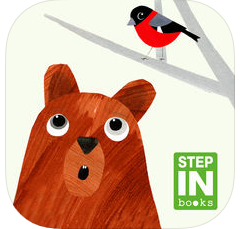 La soucoupe volante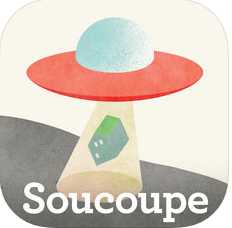 Le safari en ballon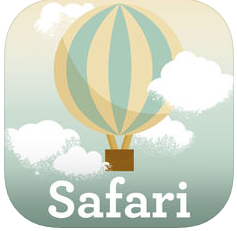 La maison fantôme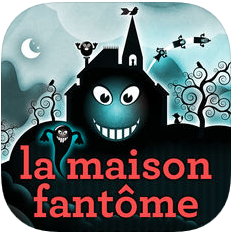 La fusée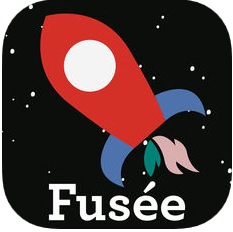 Le ballon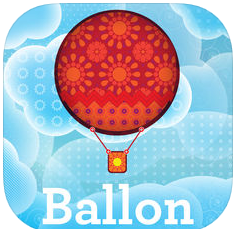 Les contes d’AndersenLes fables de La Fontaine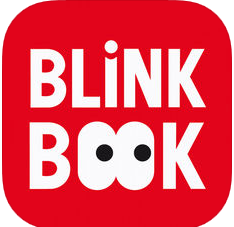 Avec quelques briques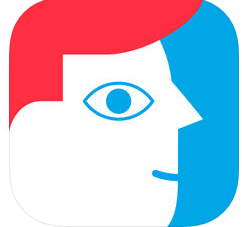 Le livre blanc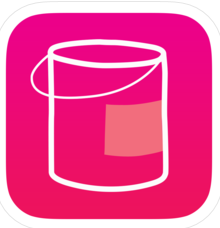 La grande histoire d’un petit trait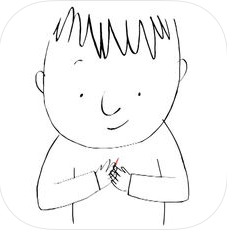 La grande fabrique de mots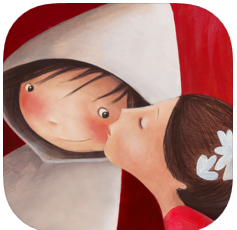 Du haut de l’arbre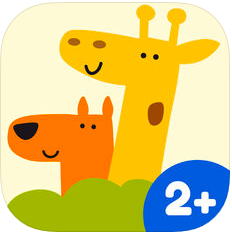 Le monde englouti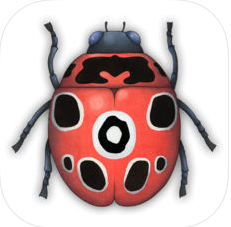 